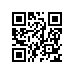 Об утверждении тем, руководителей и консультантов выпускных квалификационных работ студентов образовательной программы «Прикладная математика» МИЭМ НИУ ВШЭПРИКАЗЫВАЮ:Утвердить проекты, как выпускные квалификационные работы студентов 4 курса бакалавриата образовательной программы «Прикладная математика» направления подготовки 01.03.04 «Прикладная математика» МИЭМ НИУ ВШЭ, очной формы обучения согласно списку (приложение). Назначить руководителей по подготовке проектов, как выпускных квалификационных работ студентов 4 курса бакалавриата образовательной программы «Прикладная математика» направления подготовки 01.03.04 «Прикладная математика» согласно списку тем (приложение).Установить срок сдачи проектов, как выпускных квалификационных работ студентам 4 курса бакалавриата образовательной программы «Прикладная математика» направления подготовки 01.03.04 «Прикладная математика» до 15 июня 2020 г.И.о. директора,научный руководитель МИЭМ НИУ ВШЭ				                   Е.А.КрукРегистрационный номер: 2.15-02/0912-02Дата регистрации: 09.12.2019